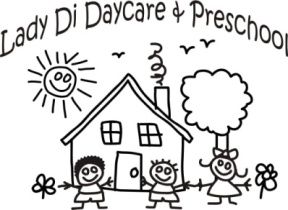 Sick PolicyFor the protection of all of the children in our care as well as the health of your own child, this is our sick policy. In order to protect the group as a whole, we ask that parents assist us by keeping sick children at home.
In the event that a child becomes sick while in our care the family will be notified and prompt pick up arrangements must be made. If a child is sick, unable to play outdoors, and/or unable to participate in regular daily activities, alternate arrangements for care must be made.

Children with infectious illnesses cannot attend.

Please keep your child home if he/she displays any of the following symptoms:

Fever 100.4 degrees and higher: (this includes the night before/morning of daycare) No fever for 24 hours without taking fever reducing medication. If you had to give your child medicine the night before, that means they cannot come to daycare the next morning.

Rash: Consult doctor/Need a note stating your child is not contagious.

Vomiting or/and Diarrhea: All symptoms must be gone for 24 hours. 

Strep Throat: Consult doctor/Need a note to return to the center. Child must be on antibiotics for 24 hours and be fever free for at least 24 hours without the aid of fever reducing medication.

Flu/Bronchitis/Pneumonia: Consult doctor/Need a note to return to the center. Child must be on antibiotics and fever free for at least 24 hours without the aid of fever reducing medication.

Ear Infection: Consult doctor/Need a note to return to the center. Child must be on antibiotics and fever free for at least 24 hours without the aid of fever reducing medication.

Conjunctivitis (red eyes with yellow/green discharge)/Pink Eye: Consult doctor/Need a note to return to center. Child must be on eye drops/antibiotics for 24 hours.

Head Lice: Usually takes 24 hours to treat head and house. Child may only return when all nits have been removed and child receives written clearance from a doctor.

Common Cold Policy
Children suffering from a common cold will be assessed on an individual basis.
Factors of consideration include the developmental level of your child in congruence with our ability to limit the spread of germs. The younger your child, the more difficult it is to keep the spread of germs down. For example: hand to face contact, mouthing of toys, uncontrolled nasal discharge, uncovered sneezing and coughing etc. (Also when caring for an ill child, the ability to provide high quality care to all of the other children is jeopardized)

A child may return when he or she is free from symptoms and no longer infectious.  Symptoms include:green/yellow mucusfever of 100.4 or highercoughing and/or sneezingThe child should also be well enough to actively participate throughout the day. In any case of serious or unexplainable illness, a doctor’s medical clearance may be required prior to admission back into care.

If you have any questions concerning this policy and whether your child should attend, please call before bringing your child.

PLEASE BE COURTEOUS OF ALL CHILDREN IN OUR PROGRAM, AND REFRAIN FROM BRINGING AN ILL CHILD UNTIL 24 HOURS HAVE PASSED SINCE ANY FEVER, VOMITING, DIARRHEA, OR ANY OTHER COMMUNICABLE SYMPTOMS HAVE OCCURRED.